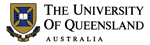 This form is intended for use by students who wish to register with Student Services – Diversity Disability and Inclusion.Students wishing to access disability support at the University of Queensland must provide relevant supporting documentation from a treating health professional on this form, or in a letter or report which meet the guidelines found at www.uq.edu.au/myadvisor/docs/academic-adjustments.pdf.Student Details:Qualified Health Practitioner to complete remainder of form:Disability/ Medical Condition details:  Type of condition: (Tick appropriate box –)Diagnosis: Please provide details of diagnosis & attach any relevant documentation/ specialist reports/ diagnostic evidenceInformation relevant to providing appropriate adjustments/ accommodationsImpact on studies: How does the student’s diagnosis impact on their studies? (E.g. difficulty with concentration, fatigue, difficulty getting around campus)Recommendations for Adjustment: Please recommend ways that you feel the university could assist in providing support to the student, based on the functional impacts outlined aboveGiven name:Date of birthSurname/Family Name Student IDName (print):Treating professional’s AHPRA number / stampOccupation:Treating professional’s AHPRA number / stampSignature:Treating professional’s AHPRA number / stampDate:Treating professional’s AHPRA number / stampAHPRA Number:      ADD/ADHD     Learning          (please attach report)      Hearing       Injury      Neurological     Mental Health      Mobility Issues       Vision       ASD     Other Medical Condition (please specify):            _________________________________________________________________________     Other Medical Condition (please specify):            _________________________________________________________________________     Other Medical Condition (please specify):            _________________________________________________________________________Date of Diagnosis:ExpectedDuration:  󠄀 Temporary    Expected date of   Recovery:    _______________   󠄀 Fluctuating     Next review date:     _______________  󠄀 󠄀 Permanent    Is there any expectation of change in symptoms    over time?    _______________________________________  󠄀 󠄀 Permanent    Is there any expectation of change in symptoms    over time?    _______________________________________Treatment /  Side Effects   Please provide details of any treatment/ medication side effects that may impact on any area of study:Treatment /  Side EffectsTreatment /  Side EffectsTreatment /  Side EffectsTreatment /  Side Effects